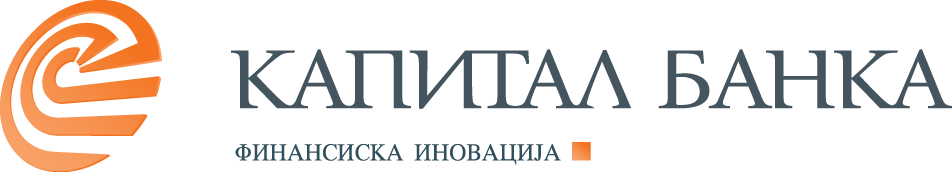 ИЗВЕШТАЈза работата на Надзорниот одбор на Капитал Банка АД Скопје во 2022 година со вклучена оцена на работата на членовите на Надзорниот одбор од аспект на поединечните членови и колективноНачин на извршување на функцијата на надзор  	Во 2022 година, Надзорниот одбор на КАПИТАЛ БАНКА АД Скопје продолжи да ги извршува своите функции во согласност со законите, Статутот и интерните акти на Банката, како и го надгледуваше и советуваше Управниот одбор на редовна основа.  Надзорниот одбор постојано беше вклучен во одлуките од големо значење и активно вршеше надзор над работењето на Банката. Надзорниот одбор редовно беше информиран за сите поважни прашања за Капитал банка АД Скопје и деловното опкружување. Поточно, Надзорниот одбор редовно ги разгледуваше сеопфатените извештаи за финансиското и оперативното работење на Капитал банка АД Скопје, деловниот план, извештаите на надлежните органи и Секторот за внатрешна ревизија, извештаите на усогласеноста на работењето на Банката со прописите, голем број политики, итн. Дополнително, Надзорниот одбор беше информиран за поголемите промени во релевантното законодавство и за прашања поврзани со внатрешните контроли и усогласувања. Како што е објаснето подетално во следниот дел од Извештајот, Надзорниот одбор успешно придонесе кон заштита и унапредување на долгорочните интереси на Капитал банка АД Скопје.	Седниците на Надзорниот одбор се одржуваа во согласност со законските определената редовност, месечно односно најмалку еднаш квартално. Во 2022 година, Одборот одржуваше редовни седници и вонредни седници, на кои беа разгледани повеќе точки и одобрени писмени и усни извештаи од Управниот одбор за значајни деловни прашања и состојбата и напредокот на работењето на Банката.	Надзорниот одбор, постојано го следеше работењето на Банката преку разгледување на доставените месечни извештаи од Управниот одбор за остварените финансиски резултати на Банката. Надзорниот одбор го следеше движењето на финансиските показатели, исполнувањето на деловниот план, билансот на состојба, билансот на успех, кредитното портфолио и депозитната база, остварените приходи и расходи, сопствените средства и стапката на адекватноста на капиталот, причините за влошување или подобрување на кредитното портфолио, имотот преземен врз основа на ненаплатени побарувања, како и останатите прашања од значење за работењето на Банката и ризиците на коишто е изложена Банката во своето работење. Истотака, Надзорниот одбор редовно ја остваруваше функцијата на надзор врз работењето на Банката преку разгледување на редовни месечни извештаи изготвени од стручните служби  и органи.	Помеѓу седниците, Надзорниот одбор беше известуван за најважните настани, прашања и движења кои се однесуваат на работењето на Банката и други релевантни информации за економското опкружување, стопанската клима во земјата и пошироко. 	Во текот на 2022 година , Надзорниот Одбор ги усвои Деловниот план и Политиката за развој на Капитал банка за периодот 2022 - 2024 година и беше активно вклучен во следењето на нејзината имплементација и целокупното работење на Банката. Имено, Управниот одбор редовно и сеопфатно поднесуваше извештаи до Надзорниот одбор за деловните работи и управувањето со Банката. На секој состанок Претседателот на Управниот одбор детално ја објаснуваше финансиската состојба на Банката и беше отворен за сите прашања од Надзорниот одбор. 	Преку усвоените годишни планови и редовните извештаи на Секторот за внатрешна ревизија и Секторот за усогласеност, Надзорниот одбор ги следеше работењето на одговорните лица на контролните функции и беше редовно информиран за прашањата за усогласеност / регулатива и внатрешна ревизија. Понатаму, посебно внимание беше посветено на следењето на препораките на гувернерот на Народната банка до нивната целосна имплементација и прегледот на записникот на Народната банка за теренскиот надзор и одобрување на поврзаниот Акционен план за банка Капитал , имајќи ја предвид улогата на Надзорниот одбор во воспоставувањето ефикасна соработка со Народната банка и другите регулаторни тела во земјата.	Во текот на 2022 година, Надзорниот одбор донесе/ревидираше соодветни политики и други интерни акти предвидени со Законот за банките и важечките подзаконски акти, како што се: Политиката за спречување на судир на интереси, Кодексот за корпоративно управување, Политиката за остварување на функцијата на усогласеност со прописи на работењето на Банката, Политиката за користење на услуги од надворешни лица, Политиката за наградување, Политиката за за начинот на избор, следење на работењето и на разрешувањето на членовите на Надзорниот одбор, Одборот за управување со ризици,Одборот за ревизија и Управниот одбор, Политиката за сигурноста на информативниот систем, Деловникот за работа на Одборот за ревизија, Деловникот за работа на Управниот Одбор.	Надзорниот одбор изврши именување на членовите на Кредитниот одбор , на Одборот за управување со ризици , како и именување на членови на Управниот одбор.	Во рамки на своите надлежности , Надзорниот одбор врз основа на спроведените елаборати донесе соодветни Одлуки за отпис на побарувања на Банката , одобруваше трансакции со поврзани лица над 6.000.000 мкд. Истотака , во насока на зајакнување на профитабилната позиција на Банката донесе Одлуки за предвремена отплата на субординираните инструменти.	Надзорниот одбор во 2022 година , одобруваше акти и одлуки и даваше мислења поврзани со акти и одлуки чиешто усвојување се во надлежност на Собранието. Истите, согласно законските одредби се проследуваа до Собранието на акционерите на усвојување.Внатрешна организација и структура на Надзорниот одбор 	Во текот на 2022 година, Надзорниот одбор на Банката  го сочинуваат 5 члена , со нивно именување од страна на Собранието на акционери. Притоа, членовите на Надзорниот одбор својата функција ја вршеа по претходно издадена согласност за именување на членови на Надзорен одбор, од страна на Гувернерот на НБРСМ.  Двајца од членовите на Надзорниот одбор на Капитал Банка АД Скопје се независни членови и нивната независност е утврдена согласно критериумите за независност определени во Законот за банкитеЧленови на Надзорниот одбор , со состојба на 31 декември 2022 година, се: 1. Калина Василева Стефанова – Пеловска, Претседател на Надзорниот одбор на Банката,2. Диана Валентинова Конова, Член на Надзорниот одбор на Банката, 3. Маја Евгениева Јанкова, Член на Надзорниот одбор на Банката, 4. Маја Кооистра, Независен Член на Надзорниот одбор на Банката. 5. Снежана Костадиноска -Милошеска , Независен Член на Надзорниот Одбор на Банката. Претседателот на Надзорниот одбор, г-ѓата  Калина Василева Стефанова – Пеловска согласно став 5 од член 92 од Законот за банките во периодот од 10.12.2022 година до 21.12.2022 година ја вршеше фунцијата вршител на должност член на Управниот одбор поради намален број на членови на Управниот одбор под пропишаниот. Поради тоа на дел од седниците на Надзорниот одбор присуствуваше без право на глас поради вршење на функцијата ВД Член на Управниот одбор на Банката.Членот на Надзорниот одбор, г-ѓата  Диана Валентинова Конова согласно став 5 од член 92 од Законот за банките во периодот од 12.01.2022 година до 15.06.2022 година ја вршеше фунцијата вршител на должност член на Управниот одбор поради намален број на членови на Управниот одбор под пропишаниот. Поради тоа на дел од седниците на Надзорниот одбор присуствуваше без право на глас поради вршење на функцијата ВД Член на Управниот одбор на Банката.Одговорностите на Надзорниот одбор се утврдени во Законот за банките и Одлуката за правилата за добро корпоративно управување во банка и истите се инкорпорирани во Статутот на Капитал Банка АД Скопје. Надзорниот одбор работи и одлучува на седници кои се одржуваат по потреба, а најмалку еднаш месечно. Седниците на Надзорниот одбор ги свикува и со нив раководи Претседателот на Надзорниот одбор, а во негово отсуство Заменикот на Претседателот. Во 2022 година Надзорниот одбор одржа вкупно 57 седници.Соработката со Управниот одборВо 2022 година Надзорниот одбор во својата работа активно и континуирано соработуваше со Управниот Одбор, со што се овозможи Одлуките на Надзорниот одбор да бидат донесени во насока на ефикасно и успешно работење на Банката. Со цел постојано го следеше работењето на Банката Управниот одбор ги доставуваше до Надзорниот одбор на разгледување месечни извештаи за остварените финансиски резултати на Банката. Преку доставените извештаи се презентираше движењето на финансиските показатели, исполнувањето на деловниот план, билансот на состојба, билансот на успех, кредитното портфолио и депозитната база, остварените приходи и расходи, сопствените средства и стапката на адекватноста на капиталот, причините за влошување или подобрување на кредитното портфолио, имотот преземен врз основа на ненаплатени побарувања, како и останатите прашања од значење за работењето на Банката и ризиците на коишто е изложена Банката во своето работење.Преку присуството на членовите на Управниот одбор на седниците на Надзорниот одбор се вршеше непосредна и детална презентација на доставените извештаи. Истотака, преку излагање на дополнителни информации , Надзорниот одбор беше известуван и исцрпно запознаен предлог одлуките / материјалите за седниците  .Во текот на 2022 година , Управниот Одбор редовно и навремено, ги предлагаше политиките, актите  до Надзорниот одбор за новно усвојување.Со месечното известување за измените на најважните законски регулативи , Надзорниот одбор беше навремено информиран за промените и влијанието врз работењето на Банката. Управниот одбор вршеше редовно информирање за заклучоците и препораките од регулаторот по спроведените контроли со доставување на записниците од теренските контроли .Соработката со Управниот одбор се оценува како коректна, кооперативна, корисна и ефикасна пред се од аспект на исполнителност и спроведување на заклучоците донесени на седниците на Надзорниот одбор.Судир на интереси	Во текот на 2022 година, членовите на Надзорниот одбор со особено внимание го спроведуваа процесот на избегнување на судир на интереси .	Во случаевите кога беше идентификувано постоење на судир на интерес , членовите пред разгледувањето на точката на дневен ред пријавија судир на интереси со поднесување на писмена изјава за постоење на судир на интерес и се изземаа од одлучување по оваа точка  со напуштање на седницата на Надзорниот одбор додека се врши разгледување и оддлучување по споменатата точка. Сопствена оцена на работењето на Надзорниот одбор од аспект на поединечни членови и колективно Со цел оцена на ефикасноста и ефективноста, да се идентификуваат потенцијалните недостатоци и да се обезбеди дека работењето на Надзорниот одбор е во целосна согласност со пропишаните интерни и регулаторни стандарди, членовите спроведоа оцена на своето работење во текот на 2022 година, од поединечен и колективен аспект. Оцената ги имаше предвид балансот на вештини, искуство и знаење помеѓу членовите, независност, како членовите работат заедно  и други фактори релевантни за работењето на Надзорниот одбор.Добиените сознанија покажаа дека Надзорниот одбор ги извршувал своите должности во согласност со Законот за банките, како и обезбедувал активна, доволна и соодветна поддршка во работењето на Управниот одбор и  го надгледувал целокупното работење на Банката. Членовите на Надзорниот одбор исто така го оценија работењето на секој член. Само-оцената потврди дека постојниот состав на Надзорниот одбор има членови кои поседуваат колективно и поединечно знаење, вештини и искуство како и интегритет и репутација кои се соодветни за значајна банка како Капитал банка АД Скопје. Дополнително, сите членови посветуваат соодветно време и фокус на нивните надзорни и стратешки одговорности.Имено, Надзорниот одбор оцени дека:Калина Василева Стефанова – Пеловска – Претседател на Надзорниот одбор , даде соодветен придонес во севкупното работење на Одборот, особено во извршувањето на стратешката и надзорна функција на Одборот, преку успешно раководење со седниците , поттикнување на отворена дискусија водејќи сметка за обезбедување на доволно време за поставување прашања при разгледување на материјалите по точките на седниците на Одборот.Како член на Надзорниот одбор во текот на целата 2022 година присуствуваше на сите 57  одржани седници. На дел од седниците во периодот од 10.12.2022 година до 21.12.2022 присуствуваше без право на глас поради вршење на функцијата ВД Член на Управниот одбор на Банката. Г-ѓа Калина Василева Стефанова – Пеловска и во 2022 година целосно го стави на располагање своето познавање и искуство и даде придонес во севкупното работење на Одборот, особено преку давање соодветна поддршка на Одборот.Неоспорна е нејзината заложба и посветеност со  нејзиното долгогодишното искуство и знаење од областа на финансиите, како и  активното учество во донесување на актите на седниците на Одборот. Калина Василева Стефанова – Пеловска континуирано работеше на подобрување на работата на Банката и Одборот обезбедувајќи истиот да работи согласно законските и интерните процедури и акти. Имајќи го предвид познавањето на финансиите, како и степенот на образование и искуство стекнато преку долгогодишна работа и фактот дека учествува во работата на Надзорниот одбор како долгогодишен член, исклучително добро ја познава финансиската состојба и профилот на ризичност на Банката. Исто така и во 2022 година, како долгогодишен член на Надзорниот одбор на Банката и како претставник на акционерот Алфа Финанс Холдинг, ја поседува репутацијата што обезбедува почитување на законската регулатива во работењето и соработка со надворешните органи, како и создавање и јакнење на корпоративната култура во Банката , а со своето практично знаење активно даваше свои забелешки и мислења и учествуваше во дискусиите во делот на исполнување на планот за работа на Секторот за усогласеност и СППФТ, во делот на нефункционалното портфолио и движењето на исправката на вредност на портфолиото, движењата на депозитната база и соодветни сугестии за очекуваните трендови , правото но и другите прашања на седницте на НО а посебно за нефункционалните кредити и стратегијата на нивно намалување. Имајќи го предвид и присуството на сите седници на Надзорниот одбор, со и без право на глас, во текот на 2022 година може да се утврди дека посветува особено внимание и континуирана посветеност и вклученост во Надзорниот одбор на Банката. Во текот на 2022 година, кај членот не е детектиран судир на интереси.Диана Валентинова Конова - членот на Надзорниот одбор, истотака во 2022 година продолжи да биде постојана подршка и значителна помош на одборот. Како член на Одборот значително придонесе во севкупната активност на Одборот, особено во давање соодветна правна помош на Управниот одбор при работата на поважни прашања во врска со редовното управување на Банката, активна комуникација и размена на мислења со претставниците на регулаторот а со своето практично знаење активно даваше свои забелешки и мислења и учествуваше во дискусиите од областа на правото но и другите прашања на седниците на НО а посебно за правните аспекти на процесите за воведување на новите дигитални канали на продажба. Имајќи го предвид стручното искуство и професионална биографија познавањето на регулативата и меѓународните стандарди и практики, со своето присуство на седниците на Надзорниот одбор допринесе за поефективно и поефикасно оперативно работење и континуирано усогласено работење. Г-ѓата Диана Конова Валентинова постојано беше достапна и на располагање на одборот и спремна за сите прашања но и со сугестии за постојано подобрување. Диана Валентинова Конова како правен советник во Реналфа АД и Главен правен советник во Булброкерс ЕАД, даде придонес во севкупното работење на Одборот, особено преку давање соодветна поддршка на Одборот преку искуство и знаење од областа на правото и корпоративното управување, како и со активно учество во донесување на актите на седниците на Одборот. Како долгогодишен член на Надзорниот одбор на Банката преку својот придонес и активно учество но и како претставник на акционерот Алфа Финанс Холдинг, поседува и продолжува да ја држи репутацијата што обезбедува почитување на законската регулатива во работењето и соработка со надворешните органи, како и создавање и јакнење на корпоративната култура во Банката. Имајќи го предвид и присуството на сите седници на Надзорниот одбор, со право на глас, во текот на 2022 година може да се утврди дека посветува особено внимание и континуирана посветеност и вклученост во Надзорниот одбор на Банката. Диана Валентинова Конова присуствуваше на сите 57  седници на Надзорниот одбор, пришто во перидот од 12.01.2022 година до 15.06.2022 во оваа функција поради вршење на фунцкијата ВД член на Управниот одбор присуствуваше без право на глас поради вршење на функцијата Член на Управниот одбор на Банката.Маја Евгениева Јанкова е член на Надзорниот одбор, се одликува со обележја на исклучителен професионалец од областа на финансиите и бизнисот. Како дел од Одборот на директори на Саншајн Фемили Траст АД, и како дел од менацерскиот тим на Марш ЕООД како директор за корпоративен бизнис и специјални практики , во нејзината кариера и во 2022 година продолжи да придонесува кон работата на Надзорниот одбор.  Како член на Надзорниот одбор на Банката и како претставник на акционерот Алфа Финанс Холдинг, поседува репутација што обезбедува почитување на законската регулатива во работењето и соработка со надворешните органи, како и создавање и јакнење на корпоративната култура во Банката. Во 2022 година Маја Евгениева Јанкова присуствуваше на сите седници на Надзорниот одбор. Имајќи го предвид образованието од областа на финансиите како и претходното работно искуство, се оцени дека преку работата и посветеноста на работата како член на Надзорниот одбор на Банката може да се заклучи дека соодветно придонесе за работата на Одборот во текот на 2022 година добиено преку дискусиите за нефункционалното кредитно портфолио, процесот на кредитирање и одлучување кое е под надлежност на Надзорниот одбор, процесот на континуирано усогласување на интерните акти со регулативата, активна комуникација и размена на мислења со претставниците на регулаторот, насоки за примена на добри практики во Банката при воведувањето на нови дигирални решенија.Маја Евгениева Јанкова со особено внимание и континуирана посветеност и вклученост во Надзорниот одбор на Банката ја извршува својата функција и работите од надлежност на НО. Во текот на 2022 година, пријави судир на интереси и се изема од разгледување и одлучување со напуштање на седницата, согласно одредбите на Политиката за идентификација и спречување на судир на интереси. Маја Евгениева Јанкова присуствуваше на сите 57  седници на Надзорниот одборМаја Кооистра ,независни член на Надзорниот одбор, продолжи со континуирано активно учество на седниците на Надзорниот одбор кои беа одржани во текот на 2022 година. Со своето долгогодишно работно искуство во областа на финансиите и банкарството Маја Кооистра е докажан професионалец како независен член на Надзорниот Одбор на Капитал Банка АД Скопје, инаку сопственик и управител на фирмата Maja од Холандија која оперира под брендовите Maja Keukens, Maja Trade i Maja Consultancy.  Маја Кооистра со раководно професионално искуство во Програмата за поддршка на мали и средни претпријатија при Европската Банка за Обнова и Развој, EBRD SME Finance& Development Group, North Macedonia, како и со остатокот од професионална кариера преку активна заложба и учество во седниците и работата на Надзорниот одбор придонесе за функционирањето на Одборот и Банката.Маја Кооистра присуствуваше на сите седници на Надзорниот одбор, освен на седниците одржани на датумите 31.03., 14.04. и 11.05.2022  .  Маја Кооистра допринесе со значајни сугестии особено во делот на креирање на финансиски инструменти за финансирање во областа на актуелните точки на делување согласно пазарните случувања, сугестии во делот на следење на наодите од извршените контроли од контролните функции,  активна комуникација и размена на мислења со претставниците на регулаторот , насоки за доближување на дигиталните услуги кон клиентите , депозитната база особено на компаниите. Исто така, во текот на 2022 година, Маја Кооистра даде значаен придонес во делот на подобрување на корпоративното управување во Банката и почитување на законските прописи во работењето. Како независен член на Надзорниот одбор во текот на 2022 година, значајно придонесе за работата на Одборот. Имајќи го предвид нејзиното образование и долгогодишното работно искуство во респектибилни институции поседува репутација што обезбедува почитување на законската регулатива во работењето и соработка со надворешните органи, како и создавање и јакнење на корпоративната култура во Банката. Во текот на 2022 година, кај членот не е детектиран судир на интереси.Снежана Костадиноска -Милошеска, независен член на Надзорниот Одбор, како редовен професор на Економскиот институт – Скопје, при Универзитетот Кирил и Методиј Скопје, доктор на науки и професионалец со истакнато работно искуство во областа на финансиите и корпоративното управување и академската фела со искуствата на конкретни проекти и реформи во областа на банкарството и финансиите значајно придонесе за унапредување на работата на Надзорниот одбор во насока на стабилно и сигурно работење на Банката преку активна комуникација и размена на мислења со претставниците на регулаторот , давање на конкретни сугестии во однос на прилагодувањето на работењето и фокусот на Банката согласно пазарното опкружување.  Непостоењето на судир на интереси на г-ѓа Снежана Костадиноска -Милошеска овозможува објективно и независно извршување на надлежностите, како и самостојно оценување и анализирање на одлуките од страна на Надзорниот Одбор усогласени со Деловната политика и прописите. Поседувањето на соодветна репутација во рамките на академската научна фела и јавниот сектор но и познавање на условите на пазарот, трендовите, како и на потребите кои компаниите и населението ги имаат за финансирање на своите проекти придонесоа  во креирање на развојните политики на банката. Присуството на сите седници на Надзорниот одбор упатуваат дека и покрај другите работни ангажмани, Г-ѓа Снежана Костадиноска-Милошеска има доволно време за успешно исполнување на функцијата член на Надзорен одбор.	Членовите на Надзорниот одбор во 2022 година, колективно и секој поединечно успешно работеа во насока на обврските пропишани со Законот за банките и Статутот на Капитал Банка АД Скопје и придонесоа за стабилно корпоративно управување со Банката, почитување на законските прописи и решенијата издадени од НБРСМ, како и подобрување на профитабилноста на Банката. 	Заедно членовите на Надзорниот одбор, поседуваат соодветни квалификации потребни за спроведување на непречен надзор над работењето на Управниот одбор и законските одбори во Банката, како и останатите оперативни организациони единици. Познавањето од локалната регулатива и меѓународните стандарди, како и финансиите и глобалната економија придонесуваат за соодветно работење на Надзорниот одбор и непречено одвивање на неговите активности. Надзорниот одбор работи во согласност со законите и стандардите за добро корпоративно управување и ефективно ја извршува својата улога и надлежности. Членовите на Надзорниот одбор очекуваат во иднина да продолжи подобрувањето на организацијата на седниците, постојано да се имплементираат најдобрите практики.6.Оцена на работењето на законски пропишаните одбориЧленовите на Одборот за управување со ризици во 2022 година, колективно и секој поединечно имаат знаења и искуство потребни за успешно работење на Одборот  во насока на обврските пропишани со Законот за банките и Статутот на Капитал Банка АД Скопје и придонесоа за стабилно корпоративно управување и функционирање на Банката и  перманентно  следење и оценување на степенот на ризичност на банката , почитување на законските прописи и решенијата издадени од НБРСМ, како и подобрување на профитабилноста на Банката. Заедно членовите на Одборот за управување со ризици, поседуваат соодветни квалификации и искуство потребни за управувањето со ризиците, вршењето финансиски анализи, финансиското известување и сметководство, информациската технологија, пазарите на капитал, стратегиското планирање, внатрешната ревизија, усогласеноста со прописите, наградувањето на успешноста во работењето потребни за перманентно следење и оценување на степенот на ризичност на банката и почитување на законските прописи. Познавањето од локалната регулатива и меѓународните стандарди, како и финансиите и глобалната економија придоенсуваат за соодветно работење на Одборот и непречено одвивање на неговите активности. Воедно се оцени дека големината и составот на Одборот за управување со ризици се соодветни за овој законски пропишан одбор да може успешно да ги извршува своите надлежности произлезени од Законот за банките и Статутот на Банката и други законски и подзаконски прописи и интерни акти на Банката.Сите членови на Одборот за ревизија, имаат јасна претстава за мисијата на Одборот, улогата, задолженијата и обврските, како и за упатствата наведени во Правилникот за работа на Одборот за ревизија и утврдената регулатива. Постои јасно разграничување и разбирање на улогата и одговорноста, како и интеракцијата помеѓу Одборот за ревизија и останатите Одбори во Банката (Надзорен одбор, Управен одбор итн.). Членовите на Одборот за ревизија ја имаат соодветната комбинација на знаење во областите на финансии, право и деловното работење, преку континуирано стекнување низ долгогодишното работно искуство. Претседателот на Одборот за ревизија дава соодветна ориентација на новите членови на Одборот за ревизија вклучувајќи и насоки за стратегијата на Банката, специфичните ризици и клучните одговорности. Помеѓу членовите на Одборот за ревизија постои атмосфера на взаемна доверба и почитување, како и помеѓу Одборот за ревизија и останатите Одбори во Банката, додека исто така се одржува и дух на здрав скептицизам. Одборот за ревизија настојува да биде проактивен во поглед на следењето на сите важни новости кои се однесуваат на деловното работење, финансиите, оперативните и регулативните прашања. Воедно се оцени дека големината и составот на Одборот за ревизија се соодветни за овој законски пропишан одбор да може успешно да ги извршува своите надлежности произлезени од Законот за банките и Статутот на Банката и други законски и подзаконски прописи и интерни акти на БанкатаИмајќи го предвид сето горенаведено, се оцени дека постои добра меѓусебна соработка на Одборот за управување со ризици и на Одборот за ревизија, како и на овие одбори со Надзорниот одбор на Банката и со Управниот одбор, која во голема мера придонесува за успешно работење на Банката, за нејзината стабилност и понатамошен просперитет.							Претседател на Надзорен Одбор  							Калина Василева Стефанова - Пеловска 